St. Serra Club Board Meeting | July 21, 2021, 6:00pm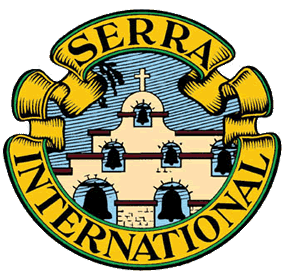 Attendees:Tom Farley, PresidentDavid Pieper, President Elect/VP MembershipJerry Murphy, TreasurerJudi Eilertson, Secretary/Vice President of CommunicationsSusie Flood, VP ProgramsLarry Schmitz, VP VocationsJo Helling, and Victoria Carver TrusteesAbsent:  Bill Cook, TrusteeGuests: Mike Downey and Jim HenscheidThe meeting was called to order with an opening prayer by President Tom FarleyApril 2021 minutes were read and approved  Treasurer Report (April-June 2021) was presented by Jerry and approved Mike recommended that the treasurer bring a copy of the most recent bank statement each quarter as our unofficial Club ‘audit’Communications Report: Judi (April -June)- Separate report of activitiesMembership Report: David reported 9 new members to date for 2021-22Program Report: SusieProgram event – Thursday, October 28, DoMNE House of Prayer, UrbandaleProgram event - Thursday, January 19, 2022, St. Augustin Catholic Church, DM Program event - Thursday, April 28, 2022, Sacred Heart Catholic Church, WDM Vocation Report: Larry  Larry will resign as VP VocationsHe will share his thoughts on what worked well and/or improvement opportunities at the next meetingOld Business:Seven Serrans – Added Mike L to Fr. Greg Ihm schedule5 Seminarian Birthdays for 3-4Q:New Business:Agency Fund Signatory Change form submitted Remove Jim Henscheid and “Terry” MurphyAdd Jerry Murphy, Tom Farley and David Pieper - Advisor representatives and Judi Eilertson - view only Vocations House (Fr Ross Parker) Property Ownership – We consider the items donated for the house to be the property of the Vocations House for the Vocations Director and not specific to a particular priest.  There was a request for $350 donation to purchase 3 tables for the house.  Motion passed (Judi/Tom) for Audrey Downey to purchases and present a receipt for up to $350.Member Social – Wednesday, July 28, SFA Serra Room from 5:00pm-6:30pmCommittee (Officers and Trustees)Judi will send invitations to all SerransFood (Judi/Jo/Susie committee) | Beverages (Tom)Club Promotions (Judi/Tom)St. Serra business cards, Club overview, Application forms, Membership by Parish chartEvent Calendar for AugustNew Chaplain – Fr Larry Hoffmann has accepted our invitation (pending approval by Bishop Joensen)Seminarian Luncheon – Scheduled for Wednesday, August 11 at Catholic Pastoral Center, 601 Grand Ave, DMCommittee: Susie (Lead), Judi, Jo, Jim H, Jerry MCaterer – In the Bag - Mike Mahoney is our contactAll Serrans, seminarians, seminarian parents, and priests will be invited (plan for 125)  We will charge $20 per Serran (email invitation via sign up) and ask for additional donations to help cover the expenses for the seminarians, parents, and priestsTom, Serra President will emcee (Welcome and a brief intro about the St. Serra Club of DM)Serrans will not be attending 12:10 Mass this year.  The seminarians have a different schedule due to DM hosting the all-state Convocation and start their day at St Pius with all of the other seminarians—so they will have already attended Mass.  There is no Mass before the luncheonCalendar of Events – August calendar distributed to all members as well as posted online Adoration – 8/12/21 – Our Lady of the Americas Church, 1271 East 9th St., Des MoinesPriest Appreciation Picnic – Monday, August 23 (moved from September for Bishop’s schedule)Mike Downey will forward the invitation from 2019 (menu, pricing, schedule)Mike Mahoney will prepare the food (chicken, pork, beef with picnic sides)David will ask Kelly Broderick to stock the bar and be bartenderAudrey Downey will bring basmati rice, lentils and naan bread for the priests from foreign countriesJudi will invite members and priests (Bishop is confirmed) and create a sign up for dessertsSerra International Convention – July 7-10, Chicago, ILOur club was a winner in last year’s Missionaries of St. Junipero Serra membership contest.  We received one complimentary registration to next Serra International Convention…the 2020 Convention in New Orleans was cancelled.   During the period from 2004 until approx. 2013, it was expected the incoming President would attend the Serra Int’l Convention (assuming it was in the US) with the Club paying travel, hotel, and registrationSince the Convention is going to be held close by (Chicago) and since registration will be free, we definitely should have somebody attendMike D. will become President of Serra USA -our club should be represented   Our Club's financial situation is such that we can pay for two members to attendThe Board approved sending two members to attend the Convention (registration, travel and hotel).  Potential candidates to attend:Judi E  Jerry M  Must register by July 30 (10 days) or the registration amount will increase from $350 to $450Victoria Carver – shared briefly about the importance of the eremitic vocation and lifestyleShe then accepted our invitation to tell her story at the kickoff Holy Happy Hour on October 28 New Events: Tom suggested the Altar Server Program, Member retreat (Institute for Priestly Formation), etcKC Grant – Judi will complete an application for a grant from the SFA KC Council to be used for the Bishop’s Burse (Dan W, SFA and State Vocations Chairman) Upcoming Events:First Friday Mass – moved to St. Francis of Assisi as of August 6 (Rosary at 6:30am/Mass 7:15am)Seminarian Luncheon – Wednesday, August 11Priest Appreciation Cookout – Monday, August 23 Quarterly Member Program – Thursday, Oct 28-Speaker Victoria at DoMNE House of PrayerHoly Happy Hour – Thursday, January 27- Speaker TBD, St Augustin Catholic Church, DMNew Member Appreciation – February 27, 2022 (venue TBD)Bishops Burse Dinner – November 7 or November 28.  Moved to Sunday, March 27, 2022The next board meeting will be held on Thursday, October 14 at 6:00pm (DoMNE House of Prayer, 7514 Oakwood Dr, Urbandale).  The meeting was adjourned with a closing prayer by President Tom